ADissertationOn	Layout Area Optimization of 1-Bit CMOS Full Adder Using Genetic Algorithm Submitted in Partial fulfillment of the requirementFor the award of Degree ofMASTER OF TECHNOLOGY(VLSI DESIGN & EMBEDDED SYSTEM)Submitted By:Mayank kumarUniversity Roll No: 08/VLSI/10Under the Guidance of:      Prof. Rajiv Kapoor,(Head of the Department)Department of Electronics & Communication EngineeringDelhi Technological University, Delhi.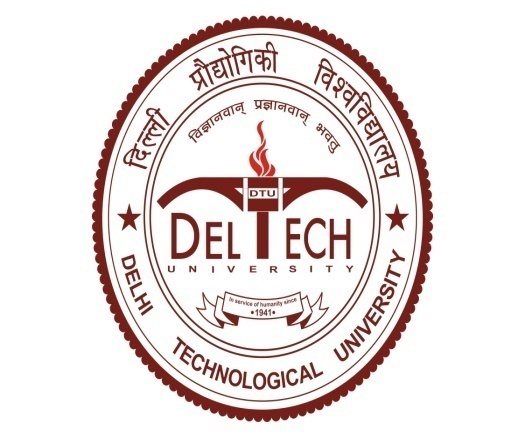 DEPARTMENT OF ELECTRONICS & COMMUNICATION ENGINEERINGDELHI TECHNOLOGICAL UNIVERSITY(FORMERLY DELHI COLLEGE OF ENGINEERING)2010-2012DELHI TECHNOLOGICAL UNIVERSITYDEPARTMENT OF ELECTRONICS AND COMMUNICATION ENGINEERINGDELHI-110042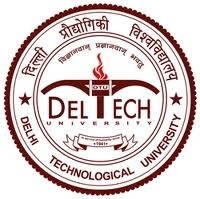 CERTIFICATEThis is to Certify that the major project work entitled, “Layout Area Optimization of 1-Bit CMOS Full Adder Using Genetic Algorithm” submitted by Mayank Kumar (08/VLSI/2k10) in partial fulfilment of the requirements for the award of degree of Master of Technology in VLSI Design and Embedded System at Delhi Technological University is an original work carried out under my supervision and has not been submitted for the award of any other degree to the best of my knowledge and belief.Prof. Rajiv KapoorProject Guide(Head of The Department)Department of  E & C EngineeringDelhi Technological UniversityDelhi-110042ACKNOWLEDGEMENTI am indebted to my project Guide “Prof. Rajiv Kapoor”, Head of Department of Electronics and Communication Engineering, Delhi Technological University for his eminence guidance, valued constructive criticism and encouragement. I am thankful to Mr. Pawan & Mr. Rajinder, lab assistants (C & I Lab), Delhi Technological University for their cooperation.I wish to express my heartfelt thanks to all my seniors and friends for their goodwill and support that helped me a lot in successful completion of this major project.Mayank KumarRoll No.: 08/VLSI/2K10M.Tech (VLSI Design & Embedded System)indexChapter – 1	Introduction………………..……………………………………………………..1                 1.1 Motivation……………………………………………………………………….1                 1.2 Literature review………………………………………………………………..1                 1.3 Objective……………………………………………………………………......3  Chapter – 2    Optimization…………………………………………………………………….4                 2.1 Introduction……………………………………………………………………..4                 2.2 Finding the Best solution………………………………………………….......4                 2.3 What is Optimization?................................................................................5                 2.4 Categories of Optimization……………………………………………………6                       2.4.1 Trial-and-error optimization…………………………………………….7                        2.4.2 Single variable and multiple variable optimizations …………………7                       2.4.3 Static and Dynamic optimization……………………………………….7                       2.4.4 Discrete or Continuous variables Optimization……………………....8                       2.4.5 Constrained and Unconstrained Optimization………………………..8                       2.4.6 Random and Minimum seeking Optimization………………………...8Chapter - 3    Full Adder………………………………………………………………………10                3.1 What is full adder?....................................................................................10                3.2 How does a full adder works?...................................................................11                3.3 CMOS Full Adder……………………………………………………………...11Chapter – 4   Genetic Algorithm……………………………………………………………...14                4.1 Introduction to GA……………………………………………………………..14                4.2 Two Basic Type of Genetic Algorithms                       4.2.1 Simple Genetic algorithm……………………………………………..16                       4.2.2 Steady State Genetic Algorithm……………………………………..16               4.3 Basic Terminology of Genetic Algorithm……………………………………17                      4.3.1 Chromosomes………………………………………………………….18                      4.3.2 Encoding………………………………………………………………..18                      4.3.3 Fitness…………………………………………………………………..18                      4.3.4 Crossover……………………………………………………………….18                      4.3.5 Mutation…………………………………………………………………19Chapter - 5	Layout Area…………………………………………………………………….20Chapter - 6	 Tools Used…………………………………………………………………….23                6.1 Cadence……………………………………………………………………….23                      6.1.1 Features of Cadence Design Environment………………………...23                      6.1.2 Cadence Virtuoso……………………………………………………...24               6.2 MATLAB………………………………………………………………………...25                     6.2.1 Key Features of MATLAB……………………………………………....25                     6.2.2 Developing Algorithms using MATLAB………………………………26                     6.2.3 Global Optimization Toolbox…………………………………………..26                     6.2.4 Genetic Algorithm Solver………………………………………………27Chapter – 7	Area Optimization…………………………………………………………….29                 7.1 Introduction to work………………………………………………………….29                 7.2 Procedure followed………………………………………………………….31Chapter – 8	 Simulation Results…………………………………………………………..35                 8.1 One bit CMOS full adder …………………………………………………...35                 8.2 Output waveform, when w=2.24u m and l= 390n m……………………..37                8.3 Output waveform, when w=2u m and l= 180n m………...........................39                8.4 Output waveform, when w=2.23u and l=180nm………………………….41                8.5 Output wave form, when w=2.5u m and l=210n m……………………….43                8.6 Parametric analysis for PMOS……………………………………………...45                8.7 Parametric analysis for NMOS………………………………………………47Chapter – 9	Final Results…………………………………………………………………..49                 9.1 Results from Genetic Algorithm…………………………………………….55                 9.2 Comparison between Results ……………………………………………...58Chapter - 10	Conclusion and Future scope……………………………………………….58                10.1 Conclusion…………………………………………………………………...58                10.2 Future scope…………………………………………………………………59List of figuresFig 2.1	 Diagram of a function or process………………………………………….….6Fig 2.2	Six categories of optimization algorithms………………………….…………6Fig 3.1    	Full Adder Circuit using logic gates……...…………………………………..10Fig 3.2    	Truth table of Full Adder………………………………………………………11Fig 3.3   	 1-Bit CMOS Full Adder Implemented On Cadence Virtuso-4)…………...12Fig 3.4    	Wave forms of CMOS Full Adder…………………………………………….13Fig4.1    	 Explanation of Genetic Algorithm……………………………………………15Fig 4.2    	Flow Chart of Simple GA ……………………………………………………..16Fig 4.3    	Flow Chart of Static GA……………………………………………………….17Fig 6.1    	Design flow in Cadence Design Environment  ………………………….....24Fig 6.2    	MATLAB Genetic toolbox …………………………………………………….28Fig 8.1   	1-Bit CMOS Full Adder Implemented On Cadence Virtuso-4 …………....35Fig 8.2   	Waveforms of CMOS Full Adder……………………………………………..36Fig 8.3   	Tplh, when w=2.24u m and l=390n m of PMOS for sum and carry……...37Fig 8.4   	Tphl, when w=2.24u m and l=390n m of PMOS for sum………………….38Fig 8.5   	Tphl, when w=2.24u m and l=390n m of PMOS for carry…………………38Fig 8.6   	Tplh, when w=2u m and l=180n m of PMOS for sum and carry………….39Fig 8.7   	Tphl, when w=2u m and l=180n m of PMOS for carry…………………….40Fig 8.8   	Tphl, when w=2u m and l=180n m of PMOS for sum……………………...40Fig 8.9   	Tplh, when w=2.23u m and l=180n m of NMOS for sum and carry……...41Fig 8.10   	Tphl, when w=2.23u m and l=180n m of NMOS for carry…………………42Fig 8.11   	Tphl, when w=2.23u m and l=180n m of NMOS for sum………………….42Fig 8.12   	Tplh, when w=2.5u m and l=210n m of NMOS for sum and carry……….43Fig 8.13   	Tphl, when w=2.5u m and l=210n m of NMOS for carry…………………..44Fig 8.14   	Tphl, when w=2.5u m and l=210n m of NMOS for sum…………………...44Fig 8.15   	parametric analysis, when w=2u m to 2.24u m and l=180n m of PMOS..46Fig 8.16   	parametric analysis, when w=2u m to 2.24u m and l=180n m to 390n m Of PMOS…….………………………………………………………………….46Fig 8.17  	 parametric analysis, when w=2.5u m and l=180n m to 210n m of  NMOS…………………………………………………………………………...48Fig 8.18   	parametric analysis, when w=2.23u m to 2.5u m and l=180n m of NMOS…………………………………………………………………………...48Fig 9.1 	GA toolbox results of optimized delay for NMOS…………………………..50Fig 9.2 	GA toolbox results of optimized delay for PMOS…………………………..51Fig 9.3 	Execution of GA for optimized delay for NMOS……………………………52Fig 9.4 	Execution of GA for optimized delay for PMOS…………………………….52Fig 9.5 	GA toolbox results of optimized area covered by the transistors…………53Fig 9.6 	Execution of GA for optimized Area covered by the transistors …………54Fig 9.7 	 Initial layout image with larger area…………………………………………56Fig 9.8 	Initial layout image layout with smaller area………………………………..56Fig 9.9	final layout of full adder circuit……………………………………………......57Fig 9.10 	final layout of full adder circuit……………………………………………......57ABSTRACTAs the world is moving ahead, the electronic devices have become compact and portable. This gives birth to an additional challenge of reducing the size of the electronic circuits that have been incorporated inside these gadgets. Here we have used genetic algorithm to further reduce the area of the VLSI circuits. We vary the W/L ratio of the CMOS transistors so as to reduce the area occupied by the CMOS transistors and thus resulting in reduction of area on the whole. While we try to minimize the area, the delay has to be taken care off. As we reduce the area the delay get increased and may affect the normal operation of the circuit.The circuit under consideration is a simple full adder implemented using CMOS technology. The circuit utilizes 28 transistors and runs on a high frequency in the range of MHz. The circuit has three inputs (A,B & C) and two outputs(Sum and Carry).We utilized the cadence virtuoso-4 to find the acceptable range of values of width and length for which delay are well within the permissible limits. This range is then utilized to act as upper bound and lower bound for the genetic algorithm. Genetic algorithm was implemented using the genetic algorithm toolbox of MATLAB. Genetic algorithm may not give us the ideal solution but helps us to find results which are quite satisfactory.